Dobra forma (dobraforma.ku.edu) Module 4.2 Завдання 3 Transcript Музиканти на вулиціФонтан на площіФрукти на базаріСобака на пляжіФутболісти на стадіоніБабуся на балконіThis work is licensed under a  
Creative Commons Attribution-NonCommercial 4.0 International License. 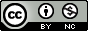 